Сегодня  у нас «День культуры и музеев». После спортивной зарядки для отдыхающих прошел литературно-познавательный час «Для вас интеллектуалы и знатоки».  Каждый отряд представил свою команду (название, девиз), выбрали капитана. На протяжении 7 раундов ребята состязались в находчивости и смекалке. Для болельщиков тоже проведены конкурсы, им загадывали загадки и ребусы. В упорной борьбе победила команда «Радуга» 1 отряда, на втором месте команда «Крутышки» 2 отряда и 3 место у команды «Барбарики» 3 отряда. Ребята посетили школьную  музейную комнату, где познакомились с предметами быта, коллекцией часов и т.д.В завершении мероприятия ребятам предложили полистать страницы альбомов и книг, имеющихся в фонде музея.Не обошелся день конечно без спортивных игр и состязаний. 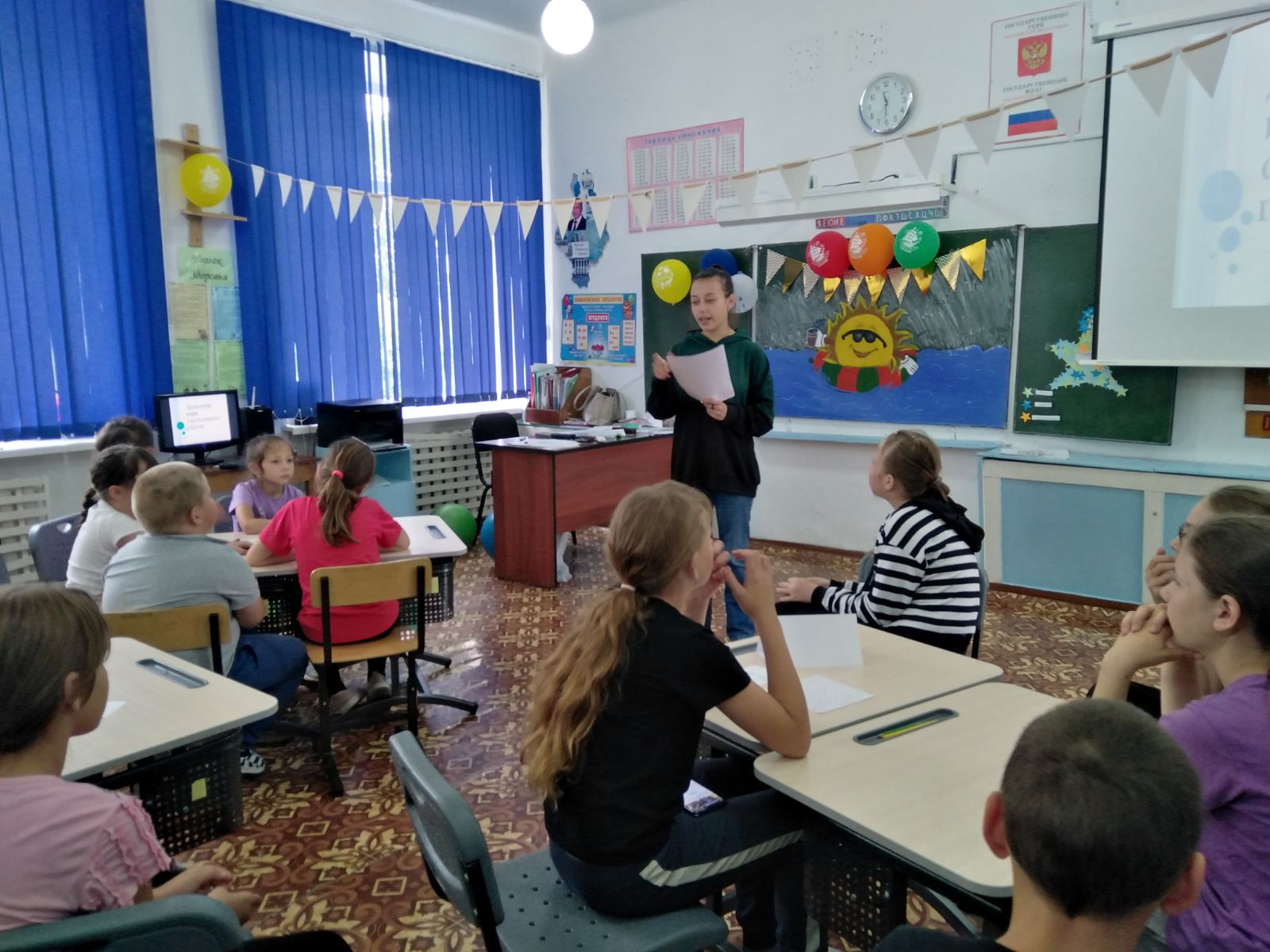 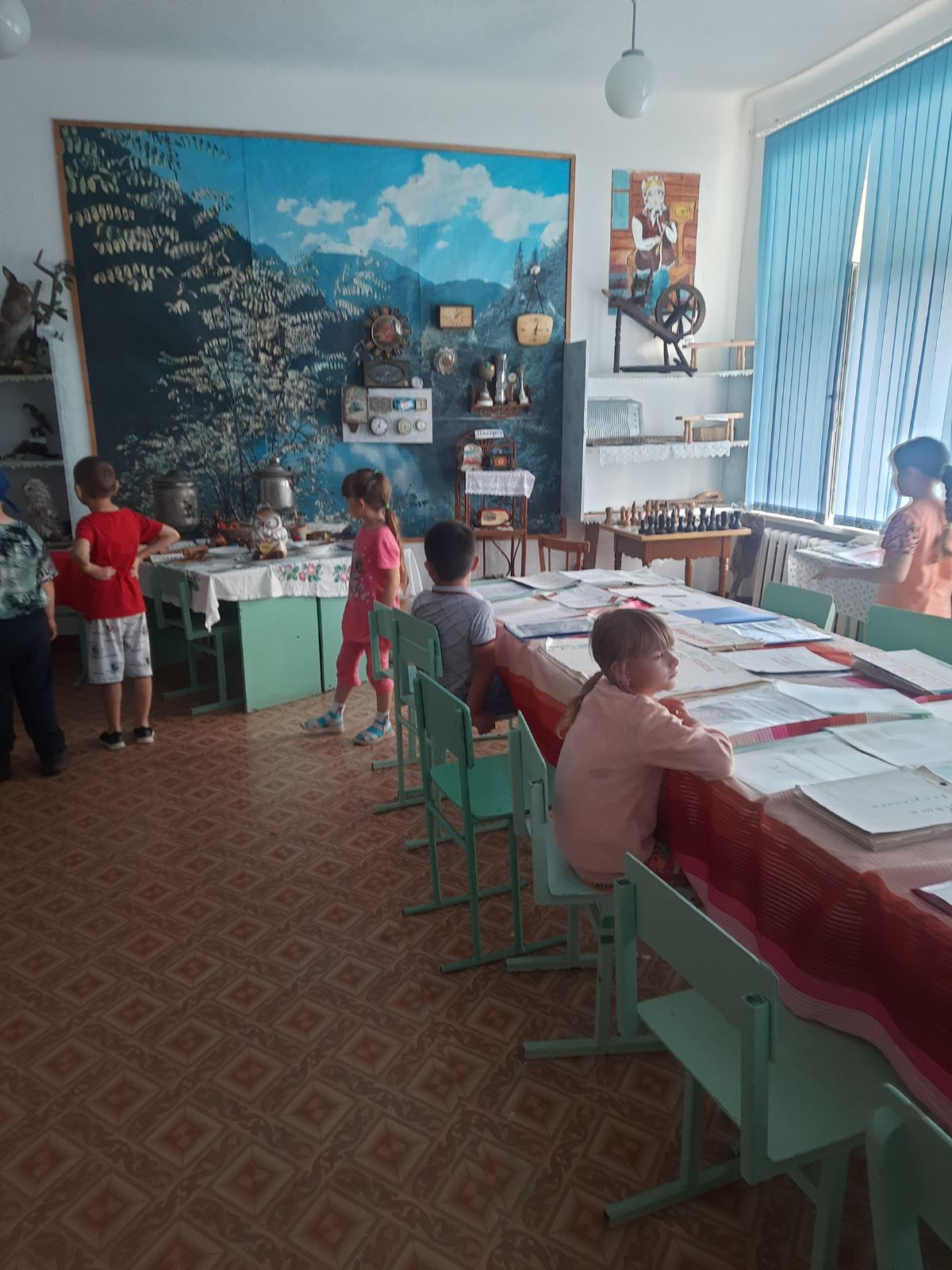 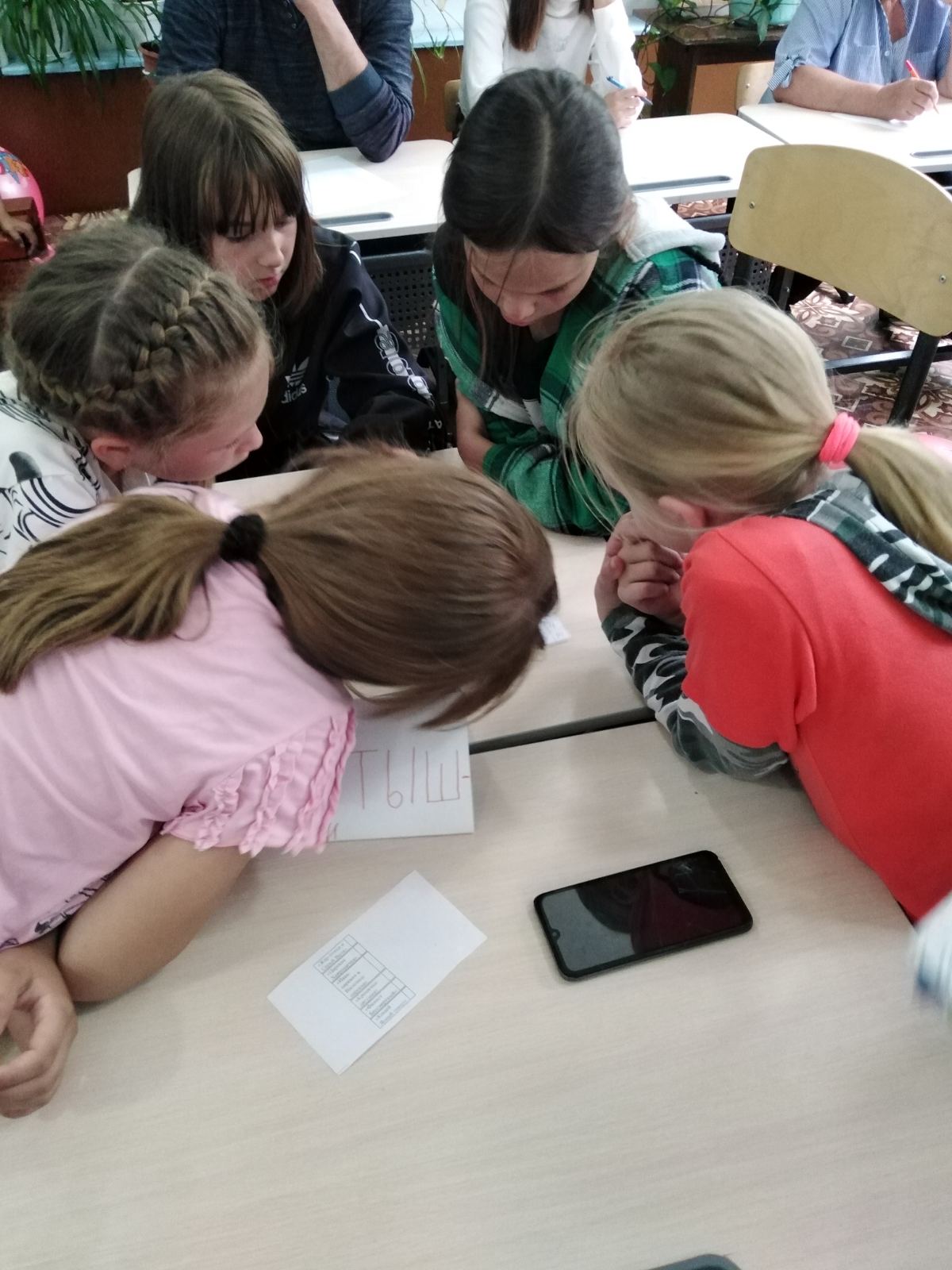 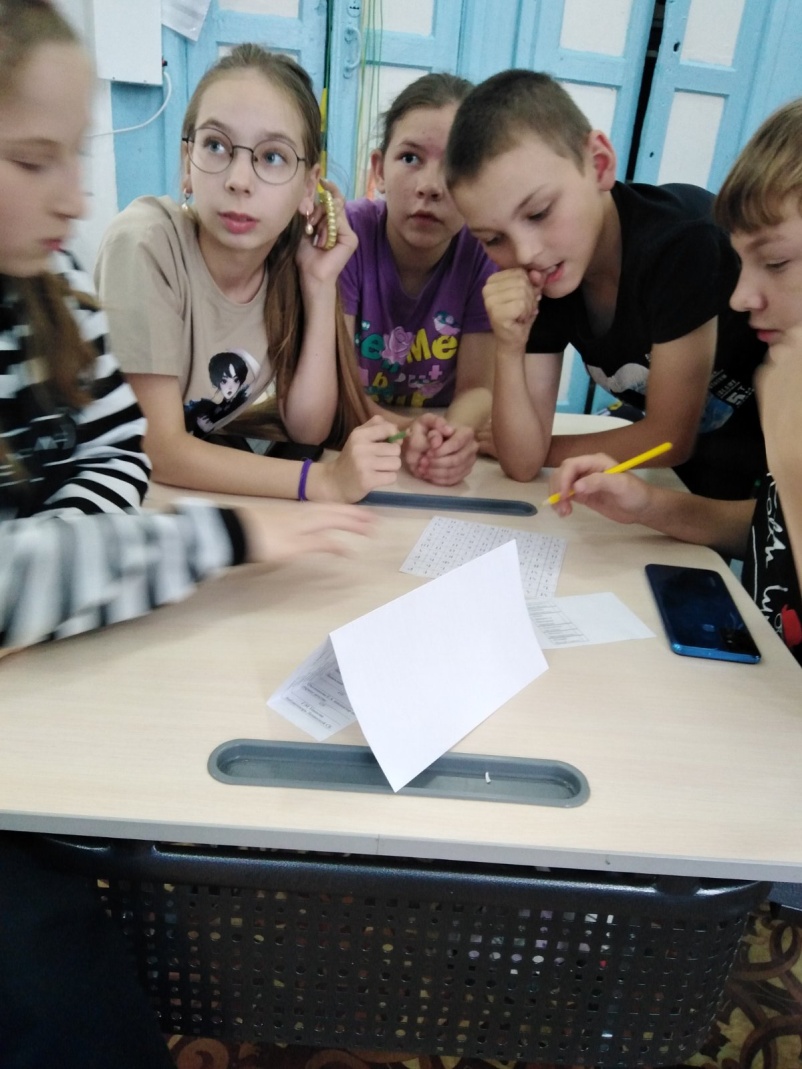 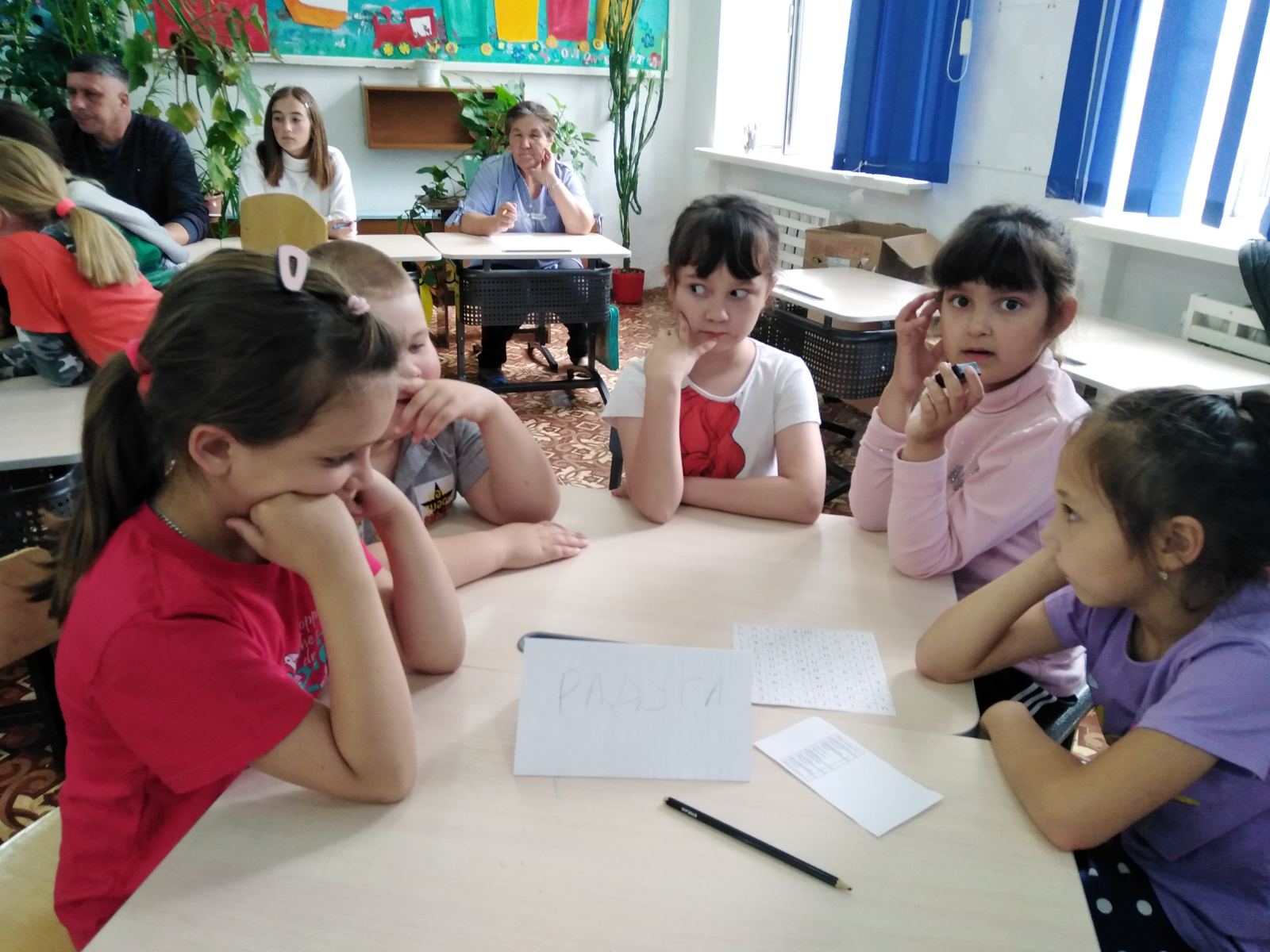 